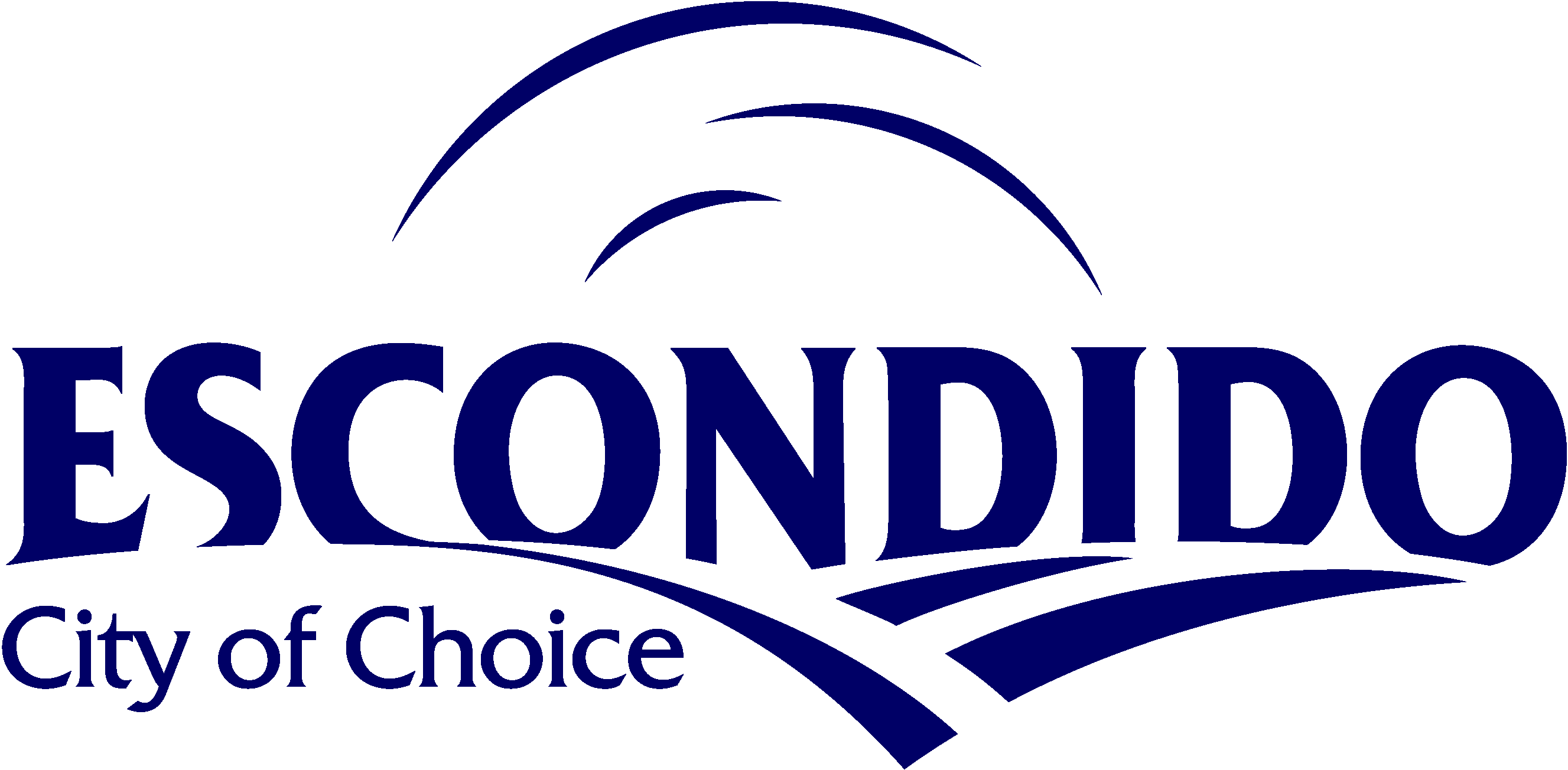 ENGINEERING SERVICESParcel/Tract MapInitial Submittal ChecklistProject Name:                                                                                                                   Date:                                                                                                                                        All items on this checklist and all drawings required for the project (except Landscape plan, which shall be submitted by the 2nd project submittal) must be included in the initial submittal for a complete submittal.  Incomplete submittals will be rejected or not processed by the City. If the applicant deems an item to be not applicable to the proposed project, it shall be marked as “Not Applicable” with an explanation. An appointment is required for all initial submittals. Please contact Engineering Services at (760) 839-4651 or at engineeringservices@escondido.org.*See Engineering’s fee schedule for Current Fees. Official Use OnlyNot ApplicableIncludedItem DescriptionOne (1) copy of Administrative Items, reports, and cost estimate needed per project            ExplanationAdministrative ItemsCopy of this City TransmittalTransmittal letter from the Engineer or SurveyorOne (1) hard copy of the Preliminary Title Report, issued within six months of submittal and pdf uploaded through the portalOne (1) hard copy of the Traverse CalculationsOne (1) hard copy of the Planning approved Certified Tentative MapOne (1) hard copy of the Engineering Conditions of ApprovalPlansTwo (2) sets of the Parcel or Tract map, folded 9”x12” submitted to the Engineering Services counterPDF of all plans and documents listed on this transmittal submitted through the City’s portalReference Maps and Record of Surveys uploaded to the City’s portal*FeesOne (1) hard copy of the Engineer’s Cost Estimate. Must use City’s format which can be found at https://www.escondido.org/land-developmentPer project – Upload with the Grading PlanEngineering Map Review FeePlanning Map Review Fee